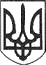 РЕШЕТИЛІВСЬКА МІСЬКА РАДАПОЛТАВСЬКОЇ ОБЛАСТІВИКОНАВЧИЙ КОМІТЕТРІШЕННЯ31 серпня 2020 року                                                                                          № 152Про   стан   розрахунків  за  житлово-комунальні послуги підприємствами,установами,   організаціями  та населенням  громади 	Відповідно до ст. 29 Закону України „Про місцеве самоврядування в Україні”, заслухавши інформацію директора ПП Решетилівський ,,Житлосервіс” Дем’янець Н.В., директора комунального підприємства  Решетилівське КП ,,Водоканал” Козубського О.Ю. про стан розрахунків за житлово-комунальні  послуги підприємствами, установами, організаціями та населенням громади, виконавчий комітет Решетилівської міської ради ВИРІШИВ:	1. Інформацію директора ПП Решетилівський ,,Житлосервіс” Дем’янець Н.В., директора комунального підприємства Решетилівське КП ,,Водоканал” Козубського О.Ю. про стан розрахунків за житлово-комунальні послуги підприємствами, установами, організаціями та населенням громади,  взяти до відома (додається). 	2. Керівникам ПП Решетилівський ,,Житлосервіс” (Дем’янець Н.В.), комунального підприємства Решетилівське КП ,,Водоканал” (Козубський О.Ю.)  постійно проводити  роботу щодо своєчасної сплати за  житлово-комунальні послуги та недопущення нарощування боргів серед підприємств, установ, організацій та населення громади. 	3. Контроль  за  виконанням рішення покласти на заступника міського  голови Шинкарчука Ю.С.Секретар міської ради                                                           О.А. ДядюноваТищенко 2 13 80